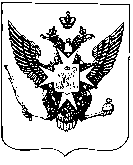 Муниципальный Советгорода ПавловскаРЕШЕНИЕот   25     июня   2014 года							                         №  5/2.1О назначении выборов депутатов Муниципального Совета внутригородского муниципального образования Санкт-Петербургагорода Павловска пятого созываВ соответствии с пунктом 7 статьи 10 Федерального закона от 12.06.2002 № 67-ФЗ «Об основных гарантиях избирательных прав и права на участие в референдуме граждан Российской Федерации», пунктом 5 статьи 5 Закона Санкт-Петербурга от 21.05.2014 № 303-46 «О выборах депутатов муниципальных советов внутригородских муниципальных образований Санкт-Петербурга» Муниципальный Совет внутригородского муниципального образования Санкт-Петербурга города ПавловскаРЕШИЛ:1. Назначить выборы депутатов Муниципального Совета внутригородского муниципального образования Санкт-Петербурга города Павловска пятого созыва на 14 сентября 2014 года.2. Настоящее решение вступает в силу со дня его официального опубликования.3. Контроль за исполнением настоящего решения возложить на главу внутригородского муниципального образования Санкт-Петербурга города Павловска. Глава внутригородского муниципального образования Санкт-Петербургагорода Павловска                                                                                                            В.В.Зибарев